REGISTRATION FORM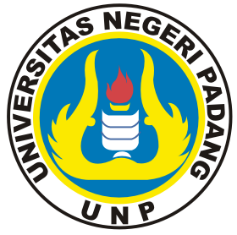 INTERNATIONAL CONFERENCE ON CIVIC EDUCATION“Local and Global Citizenship in Asia”3rd Floor Graduate Hall Universitas Negeri Padang, October’ 2-5 2017Name 				:	_________________________________________Department			:	_________________________________________Institution			:	_________________________________________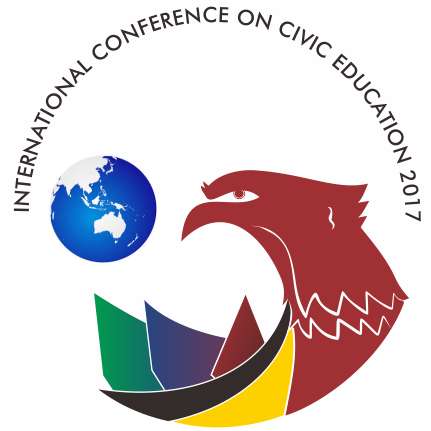 E-mail	Address		:	_________________________________________Phone Number			:	_________________________________________Hotels (list below)		:	_________________________________________Participation as		: 	presenterPaper Name			:	_________________________________________________					_________________________________________________FeesNote:	The Registration Fee will cover Kit, Snack, Lunch, Certificate, Transportation (airport - hotel - venue) during the academic sessions of the conference.The Publication payment at Proceeding Atlantis Press Indexed by Thomson Reuters will be announced when the paper are accepted (3 October 2017)The payment may be made by BANK RAKYAT INDONESIA (BRI) by name Susi Fitria Dewi with number account 5470 – 01 – 020206 – 53 – 3 in favour of ‘’ (Name)-ICCE Fund Transfer Receipt, Registration Form sents by mail to icce@fis.unp.ac.id or whatsapp: 085222314438Paper -Writing GuideFull Papers upload to http://icce.ppkn.fis.unp.ac.idThe abstract should be 150 to 200 words in lengthKeywords: 3-5 wordsAlphabet is Times New Roman 12 and margin 4-4-3-3Deadline of Submitted abstract June’24 2017Deadline of submitted papers August’13 2017Deadline of payment Fee Registration September’ 1 2017We help you to find out hotel nearby as follow:Participant,EventsFee(fill √ )International PresenterUS $ 100,-International AudienceUS $ 50,-Main PresenterRp. 750.000,-Next presenter or Local AudienceRp. 350.000,-Forum Prodi PPKnRp. 150.000Tour de SumbarRp. 200.000TotalHotel AccomodationRatesPangeran Beach660.000/nettBasko600.000/nettION 328.000/nettLPMP UNP200.000/nett